МИНИСТЕРСТВО ПРОСВЕЩЕНИЯ РОССИЙСКОЙ ФЕДЕРАЦИИДепартамент образования и науки Тюменской областиУправление образования Вагайского районаИртышская ООШ, филиал МАОУ Бегишевская СОШ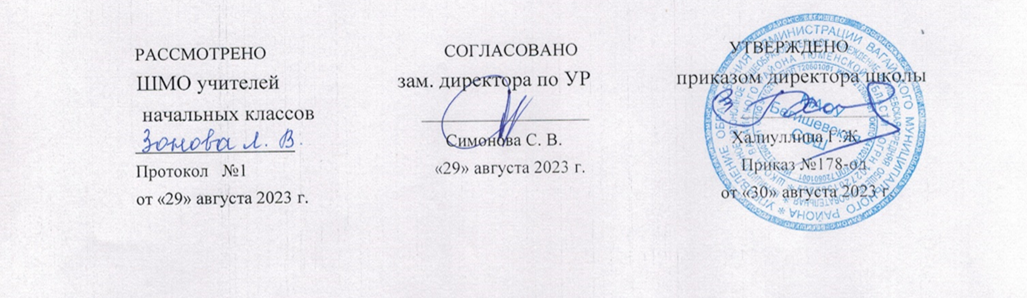 Адаптированная основная образовательная программаначального общего образования для обучающихся с умственной отсталостью(интеллектуальными нарушениями)вариант 2по учебному предмету «Музыка и движение»1 классСоставитель: учитель начальных классовЗонова Л.В.Иртыш 2023 годМУЗЫКА И ДВИЖЕНИЕ 1 КЛАССПОЯСНИТЕЛЬНАЯ ЗАПИСКАДанная рабочая программа разработана на основе Федерального государственного образовательного стандарта образования обучающихся с умственной отсталостью (интеллектуальными нарушениями), Примерной адаптированной основной общеобразовательной программы образования обучающихся с умственной отсталостью (интеллектуальными нарушениями) (вариант 2).Цели образовательно-коррекционной работы с учетом специфики учебного предмета:Музыкальными средствами помочь ребенку научиться воспринимать звуки окружающего его мира, сделать его отзывчивым на музыкальный ритм, мелодику звучания разных жанровых произведений. Таким образом, музыка рассматривается как средство развития эмоциональной и личностной сферы, как средство социализации и самореализации ребенка.Общая характеристика учебного предмета:Педагогическая работа с ребенком с умственной отсталостью, с ТМНР направлена на его социализацию и интеграцию в общество. Одним из важнейших средств в этом процессе является музыка. Физические недостатки могут сделать человека неспособным танцевать, но музыка побуждает его двигаться каким-то другим способом. У человека может отсутствовать речь, но он, возможно, будет стремиться «пропевать» мелодию доступной ему вокализацией. С учетом этого задача педагога состоит в том, чтобы средствами музыки помочь ребенку научиться воспринимать окружающий мир, сделать его отзывчивым на музыку, научить наслаждаться ею. Участие ребенка в музыкальных выступлениях способствует его самореализации, формированию чувства собственного достоинства. Таким образом, музыку мы рассматриваем как средство развития, так и средство самореализации ребенка с тяжелыми и множественными нарушениями развития. На музыкальных занятиях развивается способность эмоционально воспринимать и воспроизводить музыку, музыкальный слух, чувство ритма, музыкальная память, творческие способности. Цель музыкального воспитания – эмоционально-двигательная отзывчивость на музыку и использование приобретенного музыкального опыта в жизни. Программно-методический материал включает 4 раздела: «Слушание», «Пение», «Движение под музыку», «Игра на музыкальных инструментах». Слушание. Слушание (различение) тихого и громкого звучания музыки. Определение начала и конца звучания музыки. Слушание (различение) быстрой, умеренной и медленной музыки. Слушание (различение) колыбельной песни и марша. Слушание (различение) веселой и грустной музыки. Узнавание знакомой песни. Слушание (различение) высоких и низких звуков. Определение характера музыки. Узнавание знакомой мелодии, исполненной на разных музыкальных инструментах. Слушание (различение) сольного и хорового исполнения произведения. Определение музыкального стиля произведения. Узнавание оркестра (народных инструментов, симфонических и др.), в исполнении которого звучит музыкальное произведение. Соотнесение музыкального образа с персонажем художественного произведения. Пение. Подражание характерным звукам животных во время звучания знакомой песни. Подпевание отдельных или повторяющихся звуков, слогов и слов. Подпевание повторяющихся интонаций припева песни. Пение слов песни (отдельных фраз, всей песни). Выразительное пение с соблюдением динамических оттенков. Пение в хоре. Различение запева, припева и вступления к песне. Движение под музыку. Топать под музыку. Хлопать в ладоши под музыку. Покачиваться одной ноги на другую. Начинать движение под музыку вместе с началом ее звучания и останавливаться по ее окончании. Двигаться под музыку разного характера (ходить, бегать, прыгать, кружиться, приседать). Выполнять под музыку действия с предметами (наклонять предмет в разные стороны, опускать/поднимать предмет, подбрасывать/ловить предмет, махать предметом и т.п.). Выполнять движения разными частями тела под музыку («фонарики», «пружинка», наклоны головы и др.). Соблюдать последовательность простейших танцевальных движений. Передавать простейшие движения животных. Выполнять движения, соответствующие словам песни. Соблюдать последовательность движений в соответствии с исполняемой ролью при инсценировке песни. Двигаться в хороводе. Двигаться под музыку в медленном, умеренном и быстром темпе. Ритмично ходить под музыку. Изменять скорость движения под музыку (ускорять, замедлять). Менять движения при изменении метроритма произведения, при чередовании запева и припева песни, при изменении силы звучания. Выполнять танцевальные движения в паре с другим танцором. Выполнять развернутые движения одного образа. Имитировать игру на музыкальных инструментах. Игра на музыкальных инструментах. Слушание (различение) по звучанию музыкальных инструментов (контрастные по звучанию, сходные по звучанию). Освоение приемов игры на музыкальных инструментах, не имеющих звукоряд. Тихая и громкая игра на музыкальном инструменте. Сопровождение мелодии игрой на музыкальном инструменте. Своевременное вступление и окончание игры на музыкальном инструменте. Освоение приемов игры на музыкальных инструментах, имеющих звукоряд. Сопровождение мелодии ритмичной игрой на музыкальном инструменте. Игра в ансамбле.Описание места учебного предмета, курса в учебном планеВ соответствии с Учебным планом время, отводимое на урок «Музыки и движения» в 1 классе - 64 часа; распределение часов осуществляется следующим образом: недельная нагрузка – 2 ч. Личностные и предметные результаты освоения конкретного учебного предметаПредметные результаты1) Развитие слуховых и двигательных восприятий, танцевальных, певческих, хоровых умений, освоение игре на доступных музыкальных инструментах, эмоциональное и практическое обогащение опыта в процессе музыкальных занятий, игр, музыкально-танцевальных, вокальных и инструментальных выступлений.- Интерес к различным видам музыкальной деятельности (слушание, пение, движение под музыку, игра на музыкальных инструментах).- Умение слушать музыку и выполнять простейшие танцевальные движения.- Освоение приемов игры на музыкальных инструментах, сопровождение мелодии игрой на музыкальных инструментах.- Умение узнавать знакомые песни, подпевать их, петь в хоре.2) Готовность к участию в совместных музыкальных мероприятиях.- Умение проявлять адекватные эмоциональные реакции от совместной и самостоятельной музыкальной деятельности.- Стремление к совместной и самостоятельной музыкальной деятельности;- Умение использовать полученные навыки для участия в представлениях, концертах, спектаклях, др. Базовые учебные действия.Личностные результаты1.	Основы персональной идентичности, осознание своей принадлежности определенному полу, осознание себя как «Я»;2.	Социально – эмоциональное участие в процессе общения и деятельности;3.	Формирование социально ориентированного взгляда на окружающий мир в органичном единстве и разнообразии природной и социальной частей.ОСНОВНОЕ СОДЕРЖАНИЕ УЧЕБНОГО ПРЕДМЕТА РАБОТЫКАЛЕНДАРНО-ТЕМАТИЧЕСКОЕ ПЛАНИРОВАНИЕРЕКОМЕНДАЦИИ ПО УЧЕБНО-МЕТОДИЧЕСКОМУ И  МАТЕРИАЛЬНО-ТЕХНИЧЕСКОМУ ОБЕСПЕЧЕНИЮПЛАНИРУЕМЫЕ РЕЗУЛЬТАТЫ ИЗУЧЕНИЯ УЧЕБНОГО ПРЕДМЕТАЛичностные планируемые результаты:Физические характеристики персональной идентификации:- определяет свои внешние данные (цвет глаз, волос, рост и т.д.);- определяет состояние своего здоровья;Гендерная идентичность- определяет свою половую принадлежность (без обоснования);Возрастная идентификация- определяет свою возрастную группу (ребенок, подросток, юноша);- проявляет уважение к людям старшего возраста.«Уверенность в себе»- осознает, что может, а что ему пока не удается;«Чувства, желания, взгляды»- понимает эмоциональные состояния других людей;- понимает язык эмоций (позы, мимика, жесты и т.д.);- проявляет собственные чувства;«Социальные навыки»- умеет устанавливать и поддерживать контакты;- умеет кооперироваться и сотрудничать;- избегает конфликтных ситуаций;- пользуется речевыми и жестовыми формами взаимодействия для установления контактов, разрешения конфликтов;- использует элементарные формы речевого этикета;- принимает доброжелательные шутки в свой адрес;- охотно участвует в совместной деятельности (сюжетно-ролевых играх, инсценировках, хоровом пении, танцах и др., в создании совместных панно, рисунков, аппликаций, конструкций и поделок и т. п.);Мотивационно – личностный блок- испытывает потребность в новых знаниях (на начальном уровне)- стремится помогать окружающимБиологический уровень- сообщает о дискомфорте, вызванном внешними факторами (температурный режим, освещение и. т.д.)- сообщает об изменениях в организме (заболевание, ограниченность некоторых функций и т.д.)Осознает себя в следующих социальных ролях:- семейно – бытовых;Развитие мотивов учебной деятельности:- проявляет мотивацию благополучия (желает заслужить одобрение, получить хорошие отметки);Ответственность за собственное здоровье, безопасность и жизнь- осознает, что определенные его действия несут опасность для него; Ответственность за собственные вещи- осознает ответственность, связанную с сохранностью его вещей: одежды, игрушек, мебели в собственной комнате; Экологическая ответственность- не мусорит на улице;- не ломает деревья;Формирование эстетических потребностей, ценностей, чувств:- воспринимает и наблюдает за окружающими предметами и явлениями, рассматривает или прослушивает произведений искусства;Развитие навыков сотрудничества со взрослыми и сверстниками:- принимает участие в коллективных делах и играх;- принимать и оказывать помощь.Предметные планируемые результаты:  - выполняют упражнения для развития певческого дыхания;- пропевают  мелодию с инструментальным сопровождением и без него (с помощью педагога); - слушают музыку (не отвлекаться, слушать произведение до конца); -  ритмично двигаются в соответствии с характером музыки; - подыгрывают простейшие мелодии на деревянных ложках, погремушках, барабане, металлофоне и др. инструментах.Базовые учебные действия:Подготовка ребенка к нахождению и обучению в среде сверстников, к эмоциональному, коммуникативному взаимодействию с группой обучающихся:- входить и выходить из учебного помещения со звонком; - ориентироваться в пространстве класса (зала, учебного помещения), пользоваться учебной мебелью; - адекватно использовать ритуалы школьного поведения (поднимать руку, вставать и выходить из-за парты и т. д.); - организовывать рабочее место; - принимать цели и произвольно включаться в деятельность; - следовать предложенному плану и работать в общем темпе; - передвигаться по школе, находить свой класс, другие необходимые помещения.Формирование учебного поведения: 1) направленность взгляда (на говорящего взрослого, на задание):- фиксирует взгляд на звучащей игрушке;- фиксирует взгляд на яркой игрушке;- фиксирует взгляд на движущей игрушке;- переключает взгляд с одного предмета на другой;- фиксирует взгляд на лице педагога с использованием утрированной мимики;- фиксирует взгляд на лице педагога с использованием голоса;- фиксирует взгляд на изображении;- фиксирует взгляд на экране монитора.2) умение выполнять инструкции педагога:- понимает жестовую инструкцию;- понимает инструкцию по инструкционным картам;- понимает инструкцию по пиктограммам; - выполняет стереотипную инструкцию (отрабатываемая с конкретным учеником на данном этапе обучения).3) использование по назначению учебных материалов:- бумаги;- цветной бумаги;- пластилина.4) умение выполнять действия по образцу и по подражанию:- выполняет действие способом рука-в-руке;- подражает действиям, выполняемы педагогом;- последовательно выполняет отдельные операции действия по образцу педагога;- выполняет действия с опорой на картинный план с помощью педагога.Формирование умения выполнять задание:1) в течение определенного периода времени:- способен удерживать произвольное внимание на выполнении посильного задания 3-4 мин.2) от начала до конца:- при организующей, направляющей помощи способен выполнить посильное задание от начала до конца.3) с заданными качественными параметрами:- ориентируется в качественных параметрах задания в соответствии с содержанием программы обучения по предмету, коррекционному курсу.Формирование умения самостоятельно переходить от одного задания (операции, действия) к другому в соответствии с расписанием занятий, алгоритмом действия и т.д:- ориентируется в режиме дня, расписании уроков с помощью педагога;- выстраивает алгоритм предстоящей деятельности (словесный или наглядный план) с помощью педагогаТемаКол-во часовВиды работ1 модуль «В гостях у кошки»1Коррекция внимания, памяти с помощью приобщения детей к пению, учить подпевать повторяющиеся слова («мяу-мяу»)«Музыкальная шкатулка»1Коррекция внимания, учить узнавать звучание музыкальных инструментов2 модуль «У медведя во бору»1Коррекция внимания, памяти, мышления с помощью побуждения принимать активное участие в пение, подпевать взрослому повторяющиеся слова; учить узнавать знакомые песни и эмоционально откликаться на них«Первые снежинки»1Коррекция внимания, памяти, мышления с помощью выполнения простейших игровых движений с предметами3 модуль«Бабушка Зима»1Побуждать припоминать мелодии знакомых песен и называть их, различать музыку«Нарядная елочка»1Коррекция внимания, памяти, мышления с помощью приобщения к подпеванию несложных песен, сопровождая пение жестами4 модуль«День рождения Зайки»1Коррекция внимания, памяти с помощью приобщения детей к пению, учить подпевать повторяющиеся слова«Голубые санки»1Коррекция внимания, памяти с помощью побуждения к прослушиванию мелодии различного характера«Лепим мы Снеговика»1Коррекция внимания, памяти с помощью побуждения к прослушиванию мелодии различного характера«Колобок-музыкант»
1Коррекция внимания, памяти, мышления с помощью приобщения детей к пению, учить подпевать повторяющиеся слова5 модуль«Подарок для мамы»1Коррекция внимания, памяти, мышления развивать двигательную активность, развивать ориентирование в пространстве (умение двигаться стайкой в указанном направлении)«Улыбнулось Солнышко»1Коррекция внимания, памяти с помощью побуждения к прослушиванию мелодии различного характера«Как Петушок Солнышко разбудил»
1Коррекция внимания, памяти, мышления с помощью приобщения детей к пению, учить подпевать повторяющиеся слова«Пришла весна»1Коррекция внимания, памяти с помощью побуждения к прослушиванию мелодии различного характера « Петушок и курочка»1Коррекция внимания, памяти с помощью побуждения принимать активное участие в пение, подпевать взрослому повторяющиеся слова; учить узнавать знакомые песни и эмоционально откликаться на них6 модуль«Весенние кораблики»1Коррекция внимания, памяти, мышления с помощью побуждения принимать активное участие в пение, подпевать взрослому повторяющиеся слова; учить узнавать знакомые песни и эмоционально откликаться на них«Веселый оркестр»1Коррекция внимания, памяти с помощью приобщения детей к пению, учить подпевать повторяющиеся словаВсего17 ч. ТемаКол-во часов1 модуль «В гостях у кошки»1«Музыкальная шкатулка»12 модуль «У медведя во бору»1«Первые снежинки»13 модуль«Бабушка Зима»1«Нарядная елочка»14 модуль«День рождения Зайки»1«Голубые санки»1«Лепим мы Снеговика»1«Колобок-музыкант»15 модуль«Подарок для мамы»1«Улыбнулось Солнышко»1«Как Петушок Солнышко разбудил»1«Пришла весна»1 « Петушок и курочка»16 модуль«Весенние кораблики»1«Веселый оркестр»1Всего17Звучащие игрушки с механическим заводомЗвучащие игрушки с кнопочным включениемБубныСинтезатор детскийИгрушечный детский металлофон Барабан – музыкальная игрушкаМаракасы Молоток музыкальныйМузыкальный треугольникКолокольчик Валдайский полированныйЛожки деревянный. Дидактические карточки «Музыкальные инструменты»Карточки Домана «Музыкальные инструменты»Говорящий электронный плакат «Музыкальные инструменты»Демонстрационные карточки "Композиторы": Дорожки с различным покрытием Конструкторы деревянные и пластмассовые